      Azərbaycan Respublikasının                                                 Permanent Mission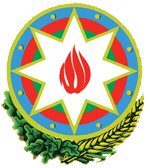            Cenevrədəki BMT Bölməsi                                          of the Republic of Azerbaijanvə digər beynəlxalq təşkilatlar yanında                                    to the UN Office and other               Daimi Nümayəndəliyi                                        International Organizations in Geneva       _______________________________________________________________________________  237 Route des Fayards, CH-1290 Versoix, Switzerland  Tel: +41 (22) 9011815   Fax: +41 (22) 9011844  E-mail: geneva@mission.mfa.gov.az  Web: www.geneva.mfa.gov.az		     Check against delivery33rd session of the UPR Working GroupUPR of the Commonwealth of DominicaStatementdelivered by Shahriyar Hajiyev, Third Secretary of the Permanent Mission of the Republic of Azerbaijan to the UN Office and other International Organizations in Geneva9 May 2019Mr. President, Azerbaijan welcomes the Delegation of the Commonwealth of Dominica and thanks the Delegation for the presentation of national report today.We take note that natural disasters create major challenges for the country. Regardless, we welcome the measures taken by the Commonwealth of Dominica for the protection of human rights, in particular the ongoing efforts for the adoption of national action plans to that end. We also positively note the human rights training activities for the government officials that were held in 2015.   We also recommend the Commonwealth of Dominica to:Continue taking measures in order to increase the political and social participation of women Continue the construction of resilient housing facilities for its citizens that are affected from natural disasters.We wish the delegation of the Commonwealth of Dominica a successful review.Thank you, Mr. President.